Реферат 15-20 стрСодержаниеВведениеОсновная частьЗаключениеСписок литературыПредпочтительная тема № 28. Формирование фонда оплаты труда предприятияНо можно выбрать любуюРабота не должна быть полностью скачана из интернета, спасибо за понимание!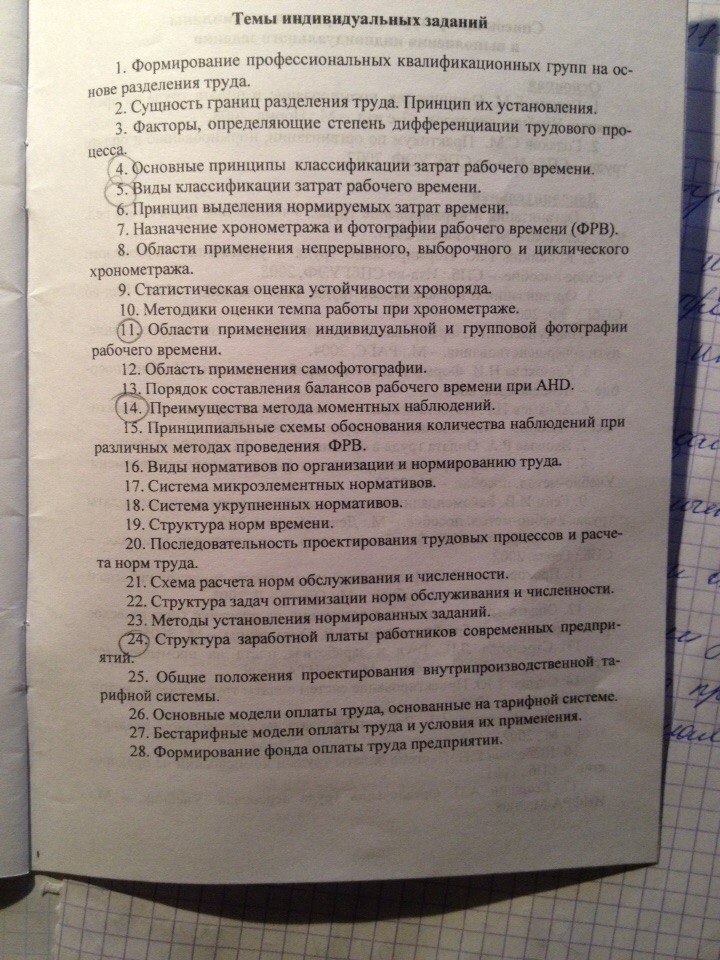 